Муниципальное бюджетное дошкольное образовательное учреждениеДетский сад общеразвивающего вида с приоритетным осуществлением деятельности по художественно-эстетическому развитию детей  № 72 «Кэнчээри» городского округа «город Якутск»адрес: г. Якутск с. Тулагино ул. Николаева, 37 телефон/факс 207-289Папка профессиональных достиженийвоспитателя Макарова Раиса Дмитриевна МБДОУ Детский сад №72 «Кэнчээри»2020 г.Макарова Раиса Дмитриевна Дата рождения: 23.09.1984 г.р Образование: ВысшееДолжность: ВоспитательПедагогический стаж:  10 летВ данной должности: 10 лет- ГОУ ВПО Якутский государственный университет имени М.К. Аммосова (очная форма). Специальность: физическая культура и спорт. Специализация: Безопасность жизнедеятельности. 2007 г- «Институт развития образования и повышения квалификации имени С.Н. Донского-II». Курсы переподготовки «Воспитатель детей дошкольного возраста» 2016 г. 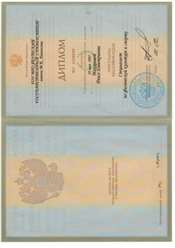 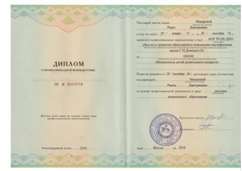 Владение современными образовательными ИКТ технологиямиВ последние несколько лет происходит практически глобальное внедрение информационно-компьютерные технологии (в дальнейшем ИКТ). Тот воспитатель, который владеет ИКТ, делает образовательную деятельность более интересной занимательной и доступной для воспитанника.Целью своей работы по повышению эффективности образовательного процесса, качества усвоения детьми программного материала Образовательной программы я считаю активное внедрение и использование информационно-коммуникационных технологий.Для достижения этой цели поставила для себя следующие задачи:систематизация, обновление и пополнение информационных ресурсов образовательного процесса; разработка и апробация технологий мультимедийного сопровождения воспитательно-образовательного процесса;расширение использования информационно-компьютерных технологий в воспитательно-образовательном процессе;создание банка мультимедийных презентаций для дошкольников, дидактических и методических материалов по использованию информационных технологий в образовательной работе.Формы использования ИКТ:• подбор иллюстративного материала к занятиям, оформлению родительских уголков, группы, информационного материала для оформления стендов, папок-передвижек;• подбор дополнительного познавательного материала к занятиям (использование мультимедийных энциклопедий);• оформление групповой документации (списки детей, сведения о родителях, диагностика развития детей, планирование, мониторинг выполнения программы и т.п.), отчетов; • создание и использование презентаций в программе РowerРoint для повышения эффективности образовательной работы с детьми и повышения педагогической компетенции родителей в процессе проведения родительских собраний и других мероприятий с родителями;• использование Интернета для повышения своей профессиональной квалификации: обмена педагогическим опытом, знакомства с периодикой, наработками других педагогов; многие журналы имеют электронную версию в сети Интернет, скачав их, мы создали медиатеку статей по различным направлениям образовательной работы;• оформление буклетов, электронного портфолио группы, материалов по различным направлениям деятельности;• создание электронной почты, ведение сайта ДОУ с ссылками на группы (особенно важно такое общение с родителями детей, находящихся дома по причине болезни, им необходимо быть в курсе жизни детского сада, образовательной деятельности группы).Использую личную электронную почту для рассылок и общения с родителями своей группы: raisamakarova1234@gmail.comАдрес сайта детского сада:  http://detsad72.yaguo.ruЭлектронный адрес: detsad72@yaguo.ru2. Организация предметно-развивающей среды, методическое оснащение группыПредметно-пространственная развивающая образовательная среда создана в группе в соответствии с требованиями ФГОС ДО и учётом примерных основных общеобразовательных  программ дошкольного образования и обеспечивает возможность педагогам эффективно развивать индивидуальность каждого ребёнка с учётом его склонностей, интересов, уровня активности, оформлена с национальным колоритом.Предметная среда выполняет образовательную, развивающую, воспитывающую, стимулирующую, организационную, коммуникативную функции.Предметно-пространственная развивающая образовательная среда имеет характер открытой, не замкнутой системы, способной к корректировке и развитию. Среда не только развивающая, но и  развивающаяся. При любых возникших обстоятельствах предметный мир, окружающий ребенка, пополняется и обновляется, приспосабливается к новообразованиям определенного возраста.Предметно-развивающая среда в группе создана с учётом следующих требований: -  требований СанПиН, всех направлений развития ребенка;- разумного расположения центров, их значимости для развития ребенка; - рационального использования пространства и подбора оборудования.Всё это обеспечивает эмоциональное благополучие каждого ребёнка, развитие его положительного самоощущения, компетентности в сфере отношений к миру, к людям, к себе, что является основными целями дошкольного обучения и воспитания. Имеется учебно-методический комплект к программе «От рождения до школы» для возрастной группы, наглядно-дидактические пособия, также методическая литература по парциальной программе «Школа 2000» Фотографии оформления группы размещены на сайте ДОУЗаведующая________________(Ю.С.Илларионова)3. Кружковая работаКружок «Шашки»Шашечная игра многообразна и не так проста, как кажется на первый взгляд. Шашки имеют свои особенности, и сложность в руководстве боем состоит в том, что все шашки, воины – близнецы. Занятия по шашкам планируется проводить по принципу от простого объяснения к более сложному. Познавательный материал излагается в виде сказок. Занятия проводятся комбинированным способом, чередуя элементы теоретической и практической новизны с игровыми и соревновательными навыками, а также с воспитательными мероприятиями. В процессе занятий шашками дети получают целый комплекс полезных умений и навыков, необходимых в практической деятельности и жизни. При проведении занятий следует ориентироваться на наиболее активных детей, однако надо стремиться к тому, чтобы основная масса занимающихся также усваивала данный материал. В конце учебного года рекомендуется проводить итоговые занятия, на которых рассматриваются достижения каждого ребенка, вручаются дипломы.Условием обучения выступает организация взаимосвязанной научной, нравственной, эстетической, физической, интеллектуальной и практической деятельности педагогов, родителей и детей старшего дошкольного возраста. Обучение детей в шашки должно происходить в максимально игровой форме, учитывающей возраст и психологию ребенка. Обучение игре в шашки – процесс непростой, но при правильном подходе можно достаточно быстро добиться высоких результатов.Цель и задачи  программыЦель: Раскрытие умственного, нравственного, эстетического, волевого потенциала личности воспитанников.Задачи:Обучающие:обучение основам шашечной игры;обучение простым комбинациям, теории и практике шашечной игры.Воспитательные:воспитание отношение к шашкам как к серьезным, полезным и нужным занятиям, имеющим спортивную и творческую направленность;воспитание настойчивости, целеустремленности, находчивости, внимательности, уверенности, воли, трудолюбия, коллективизма;выработка у детей умения применять полученные знания на практике.Развивающие:развитие стремления детей к самостоятельности;развитие умственных способностей детей: логического мышления, умения производить расчеты на несколько ходов вперед, образное и аналитическое мышление;научить оценивать свои и чужие поступки.Эстетические:играя, ребенок живет в мире сказок и превращений обыкновенной доски и шашки в волшебные, а умение находить в обыкновенном необыкновенное обогащает детскую фантазию, приносит эстетическое наслаждение, заставляет восхищаться удивительной игрой.Физическое:осуществление всестороннего физического развития воспитанников.                      Этапы реализации программыЭтапы реализации программы на год обучения: подготовительный, основной, заключительный.На  подготовительном этапе - воспитанники знакомятся с историей  развития шашек, правилами игры, основными понятиями теории, начинают тренировочные игры.На втором основном этапе -  воспитанники изучают основы теории шашечной игры, тактические приемы, основы игры в окончаниях, знакомятся с композицией. Вместе с этим проводят тренировочные игры и  принимают участие в турнирах.На заключительном этапе – воспитанники   закрепляют полученные знания, проводятся опросы, проверяются знания и умения, подводятся итоги спортивных выступлений за год.Учебный план занятий:- Общее количество часов в год – 32- Количество занятий в неделю – 1- Периодичность занятий – еженедельно.Программа и тематическое планирование опубликованы на сайте ДОУ.Самоотчет по кружковой работе.	С 2017 г. провожу кружковую работу по шашкам с детьми старшего дошкольного возраста. Занятия проводятся 1 раз в неделю, во второй половине дня. Продолжительность каждого занятия с учетом возраста детей и в соответствии с требованиями СанПиН составляет 25-30 минут. Деятельность носит развивающий характер и проходит в игровой форме, с интересным содержанием, творческими, проблемно – поисковыми задачами.Занятия по шашкам планируется проводить по принципу от простого объяснения к более сложному. Познавательный материал излагается в виде сказок. Занятия проводятся комбинированным способом, чередуя элементы теоретической и практической новизны с игровыми и соревновательными навыками. Условием обучения выступает организация взаимосвязанной научной, нравственной, эстетической, физической, интеллектуальной и практической деятельности.Наши достижения: 2017 – окружной чемпионат по шашкам «шашечная семья» - Шелехов Алана, 1 место 2017 г – городской конкурс по русским шашкам среди детей дошкольного возраста - сертификат2018 – Окружной чемпионат по русским шашкам среди воспитанников дощкольных учреждений II пригородного округа г. Якутска – Бобква Алиса 2 место  2019 г. - Окружной чемпионат по русским шашкам среди воспитанников дощкольных учреждений – Лугинова Тамила, грамота за 2 место 2020 г. Окружной чемпионат по русским шашкам среди воспитанников дощкольных учреждений II пригородного округа г. Якутска – Иванов Вова, грамота за 1 место 2020 г. Окружной чемпионат по русским шашкам среди воспитанников дощкольных учреждений II пригородного округа г. Якутска – Казаченко Настя, грамота за 2 место 2020 г. Турнир шашечная семья – среди воспитанников дощкольных учреждений II пригородного округа г. Якутска – Иванов Вова, грамота за 1 место2020 г – городской конкурс по русским шашкам среди детей дошкольного возраста - сертификат			Заведующая:___________(Илларионова Ю.С.)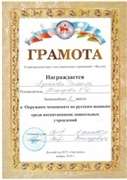 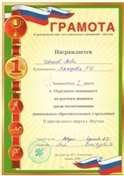 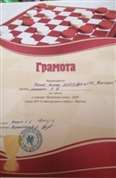 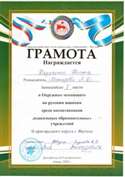 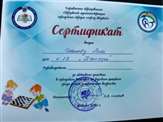 4. Привлечение родителей (законных представителей) к образовательной деятельностиНемаловажную роль в процессе становления открытости играют родители, которые являются основными социальными заказчиками ДОУ. И взаимодействие педагогов с ними просто невозможно без учета интересов и запросов семьи.Проблема вовлечения родителей в единое пространство детского развития в ДОУ решается в трех направлениях:повышение педагогической культуры родителей.вовлечение родителей в деятельность ДОУ,совместная работа по обмену опытом.Перед нами поставлена цель: Сделать родителей активными участниками педагогического процесса, оказав им помощь в реализации ответственности за воспитание и обучение детей.Для достижения данной цели, для координации деятельности детского сада и родителей мы работаем над решением следующих задач:Установить партнерские отношения с семьей каждого воспитанника.Объединить усилия семьи и детского сада для развития и воспитания детей.Создать атмосферу взаимопонимания, общности интересов, позитивный настрой на общение и доброжелательную взаимоподдержку родителей, воспитанников и педагогов детского сада. Активизировать и обогащать умения родителей по воспитанию детей.Поддерживать уверенность родителей (законных представителей) в собственных педагогических возможностяхВ ДОУ мы проводим работу с родителями с дифференцированным подходом, учитываем социальный статус, микроклимат семьи, родительские запросы и степень заинтересованности родителей деятельностью дошкольного учреждения, повышаем культуру педагогической грамотности семьи.План работы с родителями подготовительной группы «Ласточка»МБДОУ Д/с № 72 «Кэнчээри»на 2019-2020уч.г.Самоотчет по привлечению родителей (законных представителей)к образовательной деятельностиМир детей и мир взрослых взаимосвязаны и один из вариантов укрепление отношений со своим ребенком – активное участие в жизни детского сада. В своей группе мы активно сотрудничаем с родителями, используя разные формы работы:нетрадиционные формы организации родительских собраний,дни открытых дверей,совместные праздники, досуги, развлечения, чаепития,участие родителей в семейных конкурсах, выставках,оказание дополнительных образовательных услуг,организация совместной трудовой деятельности,наглядное оформление стендов, уголков, фотовыставки,консультации,анкетирование,индивидуальные беседы и др.Для эффективной работы с родителями в новых условиях мы начинаем с анализа социального состава семьи, их настроя и ожиданий от пребывания ребенка в детском саду. Изучение семьи ведется последовательно, системно. Мы воспользовались наиболее распространёнными методами изучения семьи: анкетирование и личные беседы, наблюдения взаимоотношений и общения родителей и детей, все эти действия помогают нам правильно выстроить работу с родителями, сделать ее эффективной, подобрать интересные формы взаимодействия с семьейВ своей работе уделяю особое внимание в налаживании и сохранении доверительных взаимоотношений,  систематически   проводится работа по взаимодействию с родителями. Составлен годовой план, в нем указаны  все совместные мероприятия, проводим  родительские собрания, консультации, оформляем стенды, папки – передвижки, анкетирования, беседы.Каждую весну папы очищают площадку от снега. В мае приносят цветы и оказывают помощь в оформлении площадок для прогулки. 2016 г. наш детский сад выиграл Гранд по проекту «Народный бюджет» по благоустройству Туьулгэ для проведения культурных мероприятий. Родители всего детского сада помогали в реализации этого проекта: выравнивали участок, красили, озеленяли, а осенью приняли активное участие в открытии этой площадки.Мы подготовили и провели  различные праздники, и каждый ребенок был задействован в мероприятии, родители также принимали активное участие в подготовке и проведении: украшали группу, изготавливали декорации, костюмы. Особенно родителям и детям нравится совместное проведение национального праздника Ысыах, где все участники праздника оформляют Туhулгэ, готовят национальные блюда, участвуют в различных конкурсах. Родители сшили для детей национальные костюмы, готовят якутские блюда, помогают воспитателям проводить разные игровые модули, якутские подвижные и настольные игры.Постоянно обновляется информация в папке «Консультации» в соответствии с планом работы с родителями. Также родители участвуют в пополнении образовательной предметно-пространственной среды. С их помощью оформляются и обновляются своими руками: предметно-развивающая среда, детская мебель, сшили красивые костюмы для ряжения.В этом году мы ставили перед собой такие задачи: сохранить и укрепить здоровье детей; установка партнерских отношений между педагогом, детьми и родителями; создание  условий для полного психологического и физического развития, а также создание комфортных условий для успешной самореализации ребенка. Только при совместном сотрудничестве, поддержки родителей  мы реализуем поставленные задачи.Об эффективности, проводимой в дошкольном учреждении работы с родителями, свидетельствуют:проявление у родителей интереса к содержанию образовательного процесса с детьми;увеличение количества вопросов к педагогу, касающихся личности ребенка, его интересах, способностях и потребностях;стремление взрослых к индивидуальным контактам с воспитателем и специалистами;совместная деятельность родителей, педагогов и детей положительно влияет на воспитанников;размышление родителей о тех или иных методах воспитания;повышение их активности в совместных мероприятиях;          В 2019 - 2020 уч.г. пандемия ввела свои коррективы в работе с детьми и родителями. Велась большая дистанционная работа, где основными участниками являлись именно родители. Давались различные задания по всем направлениям развития детей. Проводили дома игры, занятия, эксперименты по исследовательской деятельности, учили стихотворения, песни. Все родители с детьми активно и успешно участвовали в различных дистанционных конкурсах. Участие в мероприятиях с родителями:На городском уровне:2016 г. – Городской театрализованный конкурс «Неразлучные друзья – взрослые и дети» - СертификатНа окружном уровне:2017 г. – 2018 г. – Окружной конкурс «Битва хоров», посвященный Дню Великой Победы – Грамота II место.2018 г. – Окружной конкурс «Битва хоров», посвященный Дню Великой Победы, I место.На уровне детского сада:2016 г. - Конкурс «Новогодние поделки» - сертификат;2016 г. – Привлечение родителей в реализации проекта «Народный бюджет» по благоустройству Туьулгэ для проведения культурных мероприятий – Благодарственные письма;2017 г. – Конкурс поделок «Отходы - в доходы», посвященном Году экологии.2017 г. – Ысыах МБДОУ конкурс «Национальный костюм» 2018г – Конкурс поделок детей с родителями «От сердца к сердцу» 1 место2018 г. – Конкурс театрализованных представлений для детей и родителей «В гостях у сказки» - 2 место2018 г. – Ысыах МБДОУ «Кэнчээри» номинация «Лучший национальный костюм» 2019 г. – Предметно-развивающая среда по ФГОС – II место;2019 г. – Конкурс выставка рисунков посвященной тематической неделе «По странице любимых книжек», 1 место2019 г. – Конкурс стенгазет «Моя семья» - Диплом I место2019г – Конкурс презентаций «Моя семья» диплом в номинации «Семья с лучшими традициями», диплом в номинации «Моя счастливая семья»2020 г. – Конкурс поделок детей совместно с детьми «Робот будущего» - 2 место 2020 г. – Семейный конкурс «А ну-ка Папы!» посвященный 23 февраля – I место2020 г . – Конкурс робототехники среди старших групп – I место 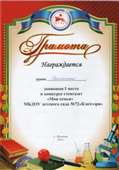 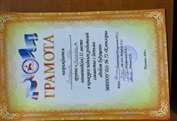 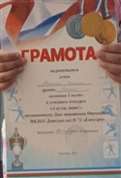 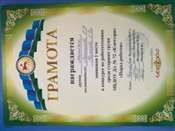 Заведующая:_____________(Ю.С. Илларионова)5. Участие в работе с социумомСовременный детский сад - это социально-педагогическая система, взаимодействующая с немалым числом организаций, предприятий, учреждений. Социальное партнерство предполагает формирование единого информационного образовательного пространства; налаживание конструктивного взаимодействия между ДОУ и социальными партнерами. Наше дошкольное образовательное учреждение, как и любое другое, является открытой социальной системой, способной реагировать на изменения внутренней и внешней среды. Одним из путей повышения качества дошкольного образования мы видим в установлении прочных связей с социумом, как одно из основных направлений дошкольного образования.План работы подготовительной группы «Ласточка»МБДОУ Детский сад № 72 «Кэнчээри»на 2019-2020 уч.г.Самоотчет в участии с социумомСотрудничество детского сада с каждым учреждением строится на договорной основе с определением конкретных задач по развитию ребенка и конкретной деятельности. Развитие социальных связей дошкольного образовательного учреждения с культурными учреждениями дает дополнительный импульс для духовного развития и обогащения личности ребенка с первых лет жизни, совершенствует конструктивные взаимоотношения с родителями, строящиеся на идее социального партнерства. Для способствования  успешной социализации дошкольников и для дополнения содержания образовательной программы и поддержания  связи преемственности используем возможности других учреждений.  Коллектив нашего детского сада поддерживает прочные отношения с такими социальными учреждениями, как:- Центр культуры и досуга «Тyhyлгэ», с которым совместно проводятся различные мероприятия, концерты, утренники, выставки и т.д.- Составлен Договор сотрудничества с Тулагинской сельской библиотекой «Ньургуhун», проводятся различные совместные мероприятия по плану работы. Дети с родителями посещают библиотеку по выходным дням, организовываются экскурсии, являемся подписчиками и часто берем книжки для чтения художественной литературы.- Составлен Договор сотрудничества с Тулагинской средней школой им. П.И. Кочнева. Принят план работы по преемственности «Детский сад – начальная школа», целью которого является: реализовать единую линию развитию ребенка на этапах дошкольного и начального школьного детства, придав педагогическому процессу целостный, последовательный и перспективный характер. Ведется тесная работа по преемственности, взаимопосещение НОД и уроков, постановка театрализации школьников в детском саду, семинары педагогов детских садов Тулагино-Кильдямского наслега и учителей начальных классов. Я хожу в школу, чтобы увидеть своих выпускников, как они занимаются, какие у них успехи, достижения, интересуюсь, есть ли трудности и проблемы с обучением в школе, в общении с одноклассниками. - По договору Тулагинская участковая больница № 5 им. Порядина проводит консультации, осмотр детей, профилактическую работу среди родителей, помогает выявить и предупредить различные заболевания, оказать своевременную помощь.- С Пожарной частью с. Тулагино ведется тесная работа по пожарной безопасности. В 2019 г. инспектор ПЧ МЧС г. Якутска провела с детьми интересную беседу, спортивную эстафету. Ежегодно проводятся учения по эвакуации детей при пожаре с участием работников ПЧ.  В 2018 г. проводился конкурс рисунков на тему «Берегите лес от пожаров», где наш сад занял II место. В 2019 г. Пожарная часть проводила День открытых дверей, где дети увидели настоящее пожарное обмундирование, машины, шланги и т.д. Сотрудничество нашего учреждения с социальными партнерами позволяет выстраивать единое информационно-образовательное пространство, которое является залогом успешного развития и адаптации ребенка в современном мире.В 2019 г. посетили Краеведческий музей, которому подарили старинные экспонаты из истории детского сада.Заведующая:_____________(Ю.С. Илларионова)6. Позитивная динамика (количественная) участия воспитанниковв конкурсах, олимпиадах, соревнованияхНа Российском уровне:2017 г. - Международный детско-юношеский фестиваль «Бриллиантовые нотки», Номинация «декоративно прикладное искусство» - Сертификат 2018 г. – VI Международный детско-юношеский фестиваль «Бриллиантовые нотки», Номинация «Творческие поделки» - Сертификат 2020 г. – VIII Международный детско-юношеский фестиваль «Бриллиантовые нотки», Номинация «художественное слово» - Лауреат I степени.2020 г. – Всероссийский фестиваль детского и молодежного научно-технического творчества «Космофест», в номинации «Герои космонавтики» - I местоНа республиканском уровне:2018 г. -  Республиканский конкурс детских рисунков «Юный палеонтолог» - дипломант I степени2018 г. – VI Республиканский конкурс-фестиваль «Зима начинается с Якутии», Номинация «Новогодние открытки» - Сертификат2019 г. – I Республиканский интерактивный конкурс чтецов, посвященный С.П. Данилову – Сертификат2019г – Дистанционный республиканский конкурс детских рисунков «Золотой цыпленок», посвященный 50-летнему юбилею АО «Якутская Птицефабрика» - сертификат 2018 г. – Республиканский конкурс-фестиваль «Зима начинается с Якутии», Номинация «Художественное слово» - дипломант III степениНа городском уровне:2017 г. – открытый городской конкурс СДК «Тирэх» конкурс чтецов, приуроченный ко дню матери – 3 место Зотова Валерия2018 г. – Творческий детский конкурс декоративно - прикладного искусства и изобразительного творчества «Просторы небес полны тайн и чудес», приуроченный ко Дню космонавтики - Диплом 3 место2019 г. - Городская  метапредметная олимпиада среди детей предшкольного возраста - Диплом 2 место2019 г. – Городской фестиваль «С добротой в сердце» - Сертификат2019 г. – Открытый городской конкурс «LEGOBOT» - диплом I степени2020 г. – Городской конкурс чтецов «Дети о войне» - дипломант II степениНа окружном уровне:2017 г. – II Пригородном окружном конкурсе исследовательских работ и проектов детей старшего дошкольного возраста «Открываем мир» - Диплом 1 место2018 г. – Конкурс исследовательских работ «Мой первый проект» - диплом I степени2018г – Детский творческий конкурс муниципальных дошкольных образовательных учреждений «Капельки солнца 2018» дипломант II степени в номинации «Художественное чтение»2019 г. – брейн-ринг «Любовь моя, Якутия моя!» посвященная Дню Республики Саха (Якутия) группа – 1 место 2019 г. – Конкурс чтецов «Семья» 2 пригородного округа – I место2019 г. – Открытый детский конкурс чтецов «Посвящаю вам, дорогие мои старики» - 1 место 2019 – конкурс чтецов «Мама первое слово» - 1 место2019 г. – Конкурс поделок из природного материала «Осенняя фантазия» - II место 2020 г. – Конкурс по робототехнике среди старших групп  - 1 место 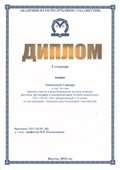 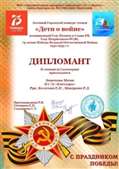 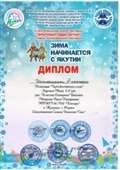 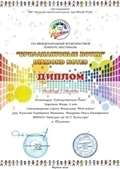 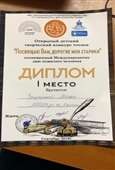 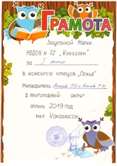 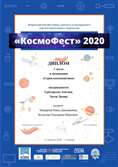 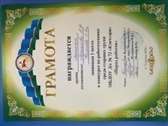 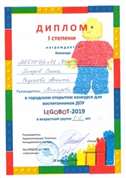 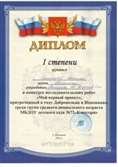 Заведующая:___________(Ю.С. Илларионова)Динамика снижения заболеваемости детейДля всестороннего гармоничного развития для своих воспитанников организована здоровьесберегающая среда в группе. В образовательной деятельности с дошкольниками особое внимание уделено оздоровлению детей, применяются различные здоровьесберегающие технологии: самомассаж биологически активных зон организма детей, корректирующая гимнастика для глаз, дыхательная и пальчиковая гимнастика, физминутки и динамические паузы, гимнастику после сна с ходьбой босиком по дорожке из конского волоса.Так же для предотвращения заболеваний в группе проводятся закаливающие мероприятия, полоскание кипяченой водой, воздушные ванны.  В перспективный план вносится работа по оздоровлению: проекты «Неделя здоровья», конспекты оздоровительных досугов и «Дней здоровья».Результатом проведенной работы является снижение уровня заболеваемости:Динамика снижения заболеваемости детей за 3 года.В группе оборудован физкультурный центр «Здоровячок», содержащий все необходимые пособия: ленты, платочки, мячи различных размеров, султанчики, нестандартное оборудование для профилактики плоскостопия, формирование правильной осанки, развития дыхания и многое другое для проведения утренней гимнастики, образовательной деятельности по физическому развитию, для самостоятельной деятельности воспитанников. С помощью родителей были изготовлены массажные дорожки. На участке имеется спортивная площадка, где в теплое время года проводятся занятия по физкультуре и развлечения на свежем воздухе.Старшая мед.сестра:___________________(Л.Ю. Кривошапкина)Мониторинг удовлетворенности родителей (законных представителей) качеством предоставляемых услуг педагогаКачество воспитательно-образовательного процесса в ДОУ рассматривается как степень соответствия результатов образования детей дошкольного возраста потребностям и ожиданиям участников образовательного процесса. Проведение мониторингового исследования по изучению мнения родителей воспитанников о качестве дошкольного образования позволяют выявить степень удовлетворенности качеством дошкольного образования, изучить мнение участников образовательного процесса о его организации, содержании, условиях протекания. По итогам года проведено анкетирование родителей (законных представителей). Основная цель: выявить степень удовлетворенности качеством образования в дошкольном учреждении. В анкетировании приняли участие 186 родителя, что составляет 74 % от общего числа родителей в ДОУАнализ анкетирования удовлетворенности родителей по направлениям деятельности ДОУ:- достаточная материальная база – 92%- уют, оформление групп – 96%- количество и качество игрушек – 92%- удобный режим работы – 100%- детский сад соответствует запросам родителей – 98%- хороший уход и присмотр за ребенком – 98%- качество и организация питания – 97%- работа по укреплению здоровья детей – 96%- интересные образовательные программы – 91%- содержание обучения и воспитания – 92%- развитие способностей детей – 96%- высокий профессиональный уровень педагогов – 95%- возможность участвовать в жизни детского сада – 98%Анкетирование позволяет сделать следующие выводы:- Родители доверяют воспитателям, сложившейся системе воспитания и образования в детском саду. Такое доверие есть один из важных показателей качества образовательных услуг ДОУ. - Созданная система работы ДОУ позволяет максимально удовлетворять потребность и запросы родителей.- Родители считают, что в ДОУ и в группе создан психологический комфорт для ребенка, есть развивающие условия, учитываются индивидуальные особенности в процессе обучения и воспитания, родителям легко общаться с воспитателями, при посещении кружков у детей раскрываются природные дарования, родителей устраивает стиль педагогической деятельности воспитателей групп. Также родители считают, что детский сад пользуется авторитетом в наслеге, они удовлетворены организацией питания, санитарно-гигиеническими условиями, профессионализмом педагогов, взаимоотношениями  «Педагог-ребенок-родитель»  и воспитательно-образовательным процессом в целом.Заведующая:________________(Ю.С. Илларионова)Участие в научно-исследовательской, инновационной, проектной деятельности.Проект «Проектно-исследовательская деятельность как форма работы ДОУ с семьей»Групповой, познавательно-исследовательский.Участники проекта: воспитанники старшего дошкольного возраста 5-6 лет; родители.Актуальность заключается в том, что очень часто дома и в детских садах на занятиях преподносят готовые истины, готовые выводы и обобщения. И вместо того, чтобы ребенку самому обследовать, экспериментировать, творить, получать какой-либо результат, он вынужден получать от педагогов готовые сведения о том, как познавали мир другие люди, и что они когда-то узнали об изучаемом объекте. Такое обучение можно назвать пассивным, у него нет шансов развить у детей высокую познавательную активность. Это может привести к тому, что детям сложно будет самостоятельно добывать знания, учиться.Отсюда вытекает проблема, над которой должны работать педагоги ДОУ: «Формирование познавательных способностей ребенка через его активное участие в образовательном процессе». Также во время пандемии дети не всегда посещают детский сад,  поэтому родители зачастую сами занимаются с детьми, и мы предлагаем им проводить различные исследования.Объект исследования: исследовательская деятельность детей старшего дошкольного возраста совместно с родителями.Предмет исследования: Использование исследовательской деятельности в развитии познавательной активности. 1.2. Цель и задачи:Цель: развитие познавательной активности дошкольников через проектно-исследовательскую деятельность совместно с родителями.Задачи:- формировать предпосылки поисковой деятельности- установить партнерские отношения с семьей каждого воспитанника;- объединить усилия для развития и воспитания детей;- развивать мыслительную активность, умение анализировать, наблюдать, сравнивать, делать выводы в процессе проектно-исследовательской деятельности.Для реализации проекта использовала следующие формы работы по проектно -исследовательской деятельности:      тесная работа с родителямисовместная деятельность родителей с ребенком;самостоятельная деятельность детей; развлечения;наблюдения в природе;рассматривание альбомов, познавательной литературы и фотографий;беседы по теме эксперимента;целевые прогулки; экскурсии.Результаты проектной деятельности:На окружном уровне2017 г. - II Пригородный окружной конкурс исследовательских работ и проектов среди детей старшего дошкольного возраста по экологии «Открываем мир», Бобкова Алиса – I место2019 г.– II Пригородный окружной конкурс исследовательских работ и проектов среди детей дошкольного возраста «Я - исследователь» - Григорьева Амелия, 2 местоВнутри сада2017 г. - Конкурс исследовательских работ Бобкова Алиса – 1 место2018 г. – Конкурс исследовательских работ «Мой первый проек»- Григорьева Амелия 1 место2019 г. – Конкурс исследовательских работ «Я – юный исследователь» - Григорьева Амелия – 2 место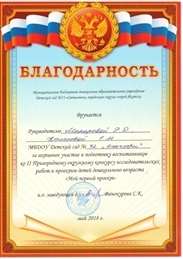 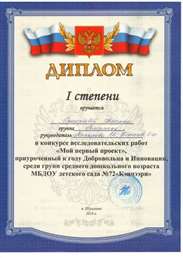 Проект размещен на сайте ДОУНаличие публикаций, включая интернет – публикацииНа российском уровне2019 г. - материалы Всероссийской открытой научно-практической конференции школьников и педагогов «Кочневские чтения - 2019»2020 г. – опубликовала материал на портале «Педагогическая Академия Современного Образования» - сертификатНа республиканском уровне2018 г. – институт непрерывного образования СВФУ имени М.К. Аммосова опубликовала материал на вебкафедре.На городском уровне2018г – конкурс профессионального и педагогического мастерства «Компетентный учитель – компетентный ученик»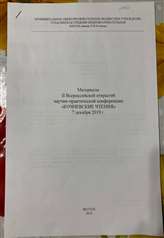 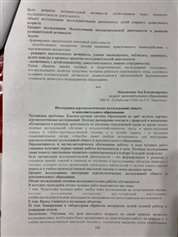 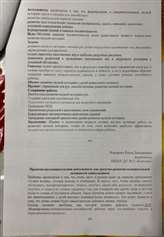 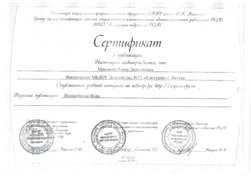 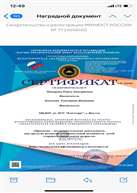 Заведующая:_____________(Ю.С. Илларионова)Внедрение методических разработок, игр, электронных пособийРазработала систему упражнений для рисования детей с региональным компонентом.Рисование двумя руками – интереснейший творческий опыт, который можно попробовать в любом возрасте. Положительный эффект от таких упражнений заметен в успехах малыша, в повышении продуктивности у взрослого человека, в улучшении самочувствия у пожилых людей. Удивительно, правда?Нестандартные техники творчества сейчас набирают популярность особенно в среде родителей. Многие слышали о невероятной пользе рисования двумя руками для интеллектуального развития и предлагают деткам попробовать новую игру. Некоторые узнавали о подобных упражнениях из рекомендаций нейропсихологов.Рисование – не только творческий, но и моторный процесс. В науке давно известно, что тренировка пальцев рук напрямую связана с развитием речи и мышления. Всеми психическими функциями, в том числе и этими, управляет головной мозг. Согласитесь, это непривычный способ творчества. Он вызывает интерес, особенно у детей, которые часто пробуют писать неведущей рукой из любопытства.Упражнения разделили на два блока:1 блок. Разукрашка.- Повторили цвета флага Республики Саха (Якутия) и их значение;- Познакомились с символом нашей республики – цветок Сардаана;- Разукрасили зимнюю национальную одежду;- Познакомились с якутскими орнаментами;- С национальными видами спорта.Позже, когда дети уже научились пользоваться обеими руками, усложнили задания, начали рисовать по пунктирам.2 блок. Рисовашка.- Якутские орнаменты;- Балаган;- Сэргэ;- Чорон;- Кытыыйаа;- Аал лук мас.На Российском уровне2017 г. - Всероссийская открытая НПК школьников и педагогов «Кочневские чтения» Диплом II степени.Методическое пособие размещено на сайте ДОУ.12. Выступление на научно-практических конференциях, педчтениях, семинарах, секциях, проведение открытых НОД, СИД, мастеров - классов и др.На Российском уровне:2017 г. – Межрегиональный семинар «Опыт организации преемственности дошкольного и начального общего образования» - сертификат2019 г. – II Всероссийская открытая НПК школьников и педагогов «Кочневские чтения» Диплом II степени.На республиканском уровне:2016г. - Республиканский семинар педагогов II Пригородного образовательного округа г. Якутска и Намского улуса – сертификат о распространении педагогического опыта 2020г – Сертификат за активное участие в республиканском конкурсе дидактических пособий по формированию слоговой структуры слова для детей дошкольного и младшего школьного возрастаНа городском уровне:2017 г. – мастер - класс «В городке шахмат и шашек» - сертификат2019г – семинар - практикум «»Организация образовательного процесса в ДОУ с применением игровой развивающей технологии В.В. Воскобовича в условиях ФГОС» - сертификатНа окружном уровне:2018г.- II Пригородный образовательный округ г. Якутска – Сертификат о распространении опыта2019г. – Методическое объединение педагогов II пригородного образовательного округа г. Якутск, сертификат за проведение открытой НОД.2020г - II Пригородный образовательный округ г. Якутска – Сертификат о распространении опытаЗаведующая:____________(Ю.С. Илларионова)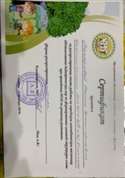 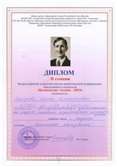 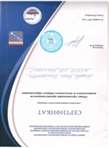 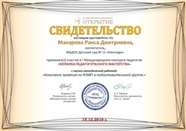  13.Участие в муниципальных, профессиональных конкурсахНа международном уровне:2018г. – VI Международный детско-юношеский фестиваль «Бриллиантовые нотки» - Благодарственное письмо2018г – Международный творческий конкурс ко Дню космонавтики «Космический полет» - диплом2018 г. – I международный конкурс педагогов «Копилка педагогического мастерства» - свидетельствоНа Российском уровне:2019г. - Всероссийская открытая НПК школьников и педагогов «Кочневские чтения» Диплом II степени.На республиканском уровне:2016г. - Республиканский семинар педагогов II Пригородного образовательного округа г. Якутска и Намского улуса – сертификат о распространении педагогического опыта 2018 г.- сертификат участника Конкурса профессионального и педагогического мастерства «Компетентный учитель – компетентный ученик»2020 г. – Сертификат за активное участие в республиканском конкурсе дидактических пособий по формированию слоговой структуры слова для детей дошкольного и младшего школьного возрастаЗаведующая:______________(Ю.С. Илларионова)14.Общественная деятельностьСамоотчет об активном участии в работе методических объединений, советов различного уровня, тьюторство, оказание информационно-методической поддержки молодым специалистам.1. Общественная деятельность.с 2015 г. являюсь заместителем председателя профкома МБДОУ №72 «Кэнчээри»с 2017 г. - член инициативной группы «Дари добро» Тулагино-Кильдямского наслега.с 2018 г. занимаюсь в танцевальном коллективе «Кэнчээри» детского сада. Постоянные участники различных конкурсов, где занимаем призовые места.Участвую в различных мероприятиях и концертах проводимых в Тулагино - Кильдямском наслеге. Посещаю спортивный зал с. Тулагино, занимаюсь волейболом, баскетболом. Состою в команде по волейболу Тулагино-Кильдямского наслега.Результаты моей общественной деятельности:На Российском уровне2019г – Международный хореографический фестиваль-конкурс «В ритме танца» - Диплом Лауреат 1 степени2019 г. – VIII Международный фольклорный фестиваль «Северная радуга» - Дипломант 1 степениНа городском уровне2017г – Благодарственное письмо главы городского округа «город Якутск» за активную поддержку и помощь в подготовке и проведении Ысыаха2018г. –I открытый городской конкурс любительских самодеятельных танцевальных коллективов «Праздник танца Туймаады-2018» - Лауреат 1 степени2019 г. – II – открытый городской конкурс любительских самодеятельных танцевальных коллективов «Праздник танца Туймаады-2018» - Лауреат 1 степени2019 г. – IV Республиканский танцевальный конкурс «Танец для души» - сертификат участника.Заведующая:_________________(Ю.С. Илларионова)15.Звания, награды, поощрения, благодарность, грант2016 г. – награждена нагрудным знаком «Надежда Якутии» от Министерства образования Республики Саха (Якутия)2018 г. - почетная грамота от администрации МБДОУ д/с №72 «Кэнчээри»2020 г. – благодарственное письмо от Администрации Тулагино – Кильдямского наслегаЗаведующая:__________________(Ю.С. Илларионова)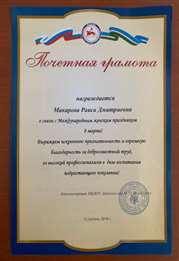 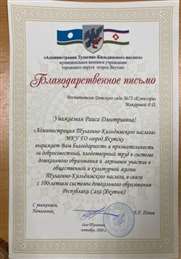 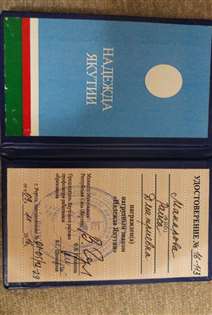 16. Повышение квалификации2017 г. - Государственное автономное образовательное учреждение дополнительного профессионального образования «Ленинградский областной институт развития образования». «Основные направления преемственности дошкольного и начального общего образования в контексте ФГОС», 36 часов.2019 г. – ИДПО и ПК «Организация деятельности воспитателя ДОО по формированию успешности воспитанников к поступлению в школу в условиях реализации ФГОС ДО», 144 ч.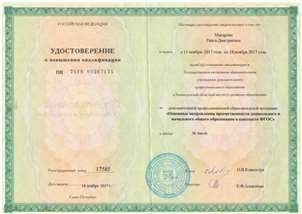 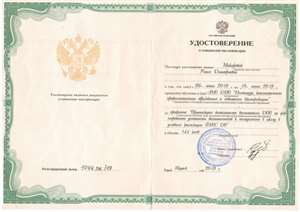 МесяцыНазвание мероприятийСентябрь Анкетирование родителей «Как развита речь вашего ребенка»Консультация «Роль семьи в воспитании дошкольников»Консультация «Одежда по сезону»Привлечение родителей к оформлению группы «Осень»Октябрь Памятка для родителей «Возрастные особенности детей старшего дошкольного возраста» Групповое родительское собрание на тему: «Как правильно оформить портфолио ребенка». Праздник «Золотая осень»Тест «Тревожность»Ноябрь Консультация «Подготовка руки к письму»Привлечение родителей к оформлению группы «Зима»Подготовка к новому году (подарки)Анкетирование родителей «Здоровый образ жизни в семье»Выставка рисунков «Мои любимые сказки»Декабрь Привлечь родителей к смотр-конкурсу «Новогодняя игрушка».Подготовка к Новому годуКонсультация «Как организовать новогодний праздник для ребенка»Консультация «Какие выбирать игры»Январь Участие родителей в конкурсе «от Фребеля до робота»Городской конкурс «Шашечная семья»Анкетирование родителей «Как вы занимаетесь дома»Консультация «Хочу играть в шашки»Февраль Спортивный праздник «Папа, мама, я – спортивная семья»День здоровьяКонсультация «Оригами»Памятка «Развитие мелкой моторики рук»Март Участие творческой группы родителей в проведении праздника Утренник, посвященный к международному женскому дню, 8 Марта.Беседа с родителями «Гигиенические требования к детской одежде и обуви».Консультация «Как провести выходной день с детьми»Анкетирование «Удовлетворенность детским садом. Запросы родителей на следующий год»Апрель Дистанционная работа с родителями:Ежедневные оффлайн задания по сетке занятий.Онлайн консультация на интернет платформе ZOOM «Утренняя гимнастика залог бодрого настроения»Мастер – класс на тему «Наши руки не для скуки».Видео памятка для родителей «Безопасные шаги на пути к безопасности на дороге»Участие в дистанционных конкурсах.Май Дистанционная работа:Оффлайн выставка открыток на тему «День победы»Онлайн консультация на интернет платформе ZOOM «Играйте вместе с детьми»Проведение оффлайн конкурса рисунков и поделок «Первоцветы»МесяцТемаЗадачи СентябрьДетский садЗакрепить знания детей о профессиях работников детского сада, их функциях, знать имена всех сотрудников, соблюдать культуру поведенияОктябрьТСОШ имени П.И. КочневаРасширение представлений о работе учителя, правил поведения в школе. Проведение экскурсий, совместных мероприятийНоябрь Почта с. ТулагиноЗакрепить знания  детей о работе  почты, почтальона, ее предназначение,  расширение и активизация словаря детейДекабрьЦКиД «Тyhyлгэ» Проведение совместных мероприятий.Углубить знания детей о работниках культуры, воспитание художественно-эстетического развития ЯнварьСельская библиотека «Ньургуhун»Расширение представления детей о профессии библиотекаря, также о книге, как источнике знаний.Проведение совместных мероприятий.ФевральТулагинская участковая больница им. ПорядинаУглубить знания о профессиях медицинского персонала. Проведение медицинского осмотра, профилактических мероприятий, проведение Дня здоровья с приглашением работников медицинского персоналаМартПожарная часть с. ТулагиноРасширение представления детей о профессии пожарника, развивать интерес. Продолжать учить основам пожарной безопасности.Проведение экскурсии, учебной эвакуации детей.АпрельДЮСШ № 8 с. ТулагиноРасширение представления детей о спортсменах, развивать интерес. Продолжать учить основам ЗОЖ.Проведение совместных мероприятий.МайКраеведческий музей Тулагино-Кильдямского наслегаРасширять представления о родном крае. Продолжать знакомить с достопримечательностями поселка, города, республики.Учебный годИндекс здоровья (%)Среднемесячное количество дней пропущенных одним ребенком по болезни2016 - 2017262,52017– 2018282,32018- 2019292,1